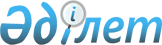 Об определении размера и перечня категорий получателей жилищных сертификатов по району АлтайРешение маслихата района Алтай Восточно-Казахстанской области от 21 октября 2021 года № 8/5-VII. Зарегистрировано в Министерстве юстиции Республики Казахстан 5 ноября 2021 года № 25020.
      В соответствии с Законом Республики Казахстан "О местном государственном управлении и самоуправлении в Республике Казахстан", Законом Республики Казахстан "О жилищных отношениях", приказом Министра индустрии и инфраструктурного развития Республики Казахстан от 20 июня 2019 года № 417 "Об утверждении правил предоставления жилищных сертификатов" (зарегистрирован в Реестре государственной регистрации нормативных правовых актов под № 18883), маслихат района Алтай РЕШИЛ:
      1. Определить размер и перечень категорий получателей жилищных сертификатов согласно приложениям 1, 2 к настоящему решению.
      2. Настоящее решение вводится в действие по истечении десяти календарных дней после дня его первого официального опубликования. Размер жилищного сертификата
      1. 10 % от суммы займа, но не более 1,5 млн. (одного миллиона пятисот тысяч) тенге в виде социальной помощи.
      2. 10 % от суммы займа, но не более 1,5 млн. (одного миллиона пятисот тысяч) тенге в виде социальной поддержки. Перечень категорий получателей жилищных сертификатов
      Сноска. Приложение 2 с изменением, внесенным решением маслихата района Алтай Восточно-Казахстанской области от 13.10.2023 № 6/3-VIII (вводится в действие по истечении десяти календарных дней после дня его первого официального опубликования).
					© 2012. РГП на ПХВ «Институт законодательства и правовой информации Республики Казахстан» Министерства юстиции Республики Казахстан
				
      Секретарь маслихата района Алтай 

Л. Гречушникова
Приложение 1 к решению 
маслихата района Алтай 
от 21 октября 2021 года 
№ 8/5-VIIПриложение 2 к решению 
маслихата района Алтай 
от 21 октября 2021 года 
№ 8/5-VII
     №
Перечень категорий
1
Семьи, имеющие или воспитывающие детей с инвалидностью.
2
Многодетные матери, награжденные подвесками "Алтын алқа", "Күміс алқа" или получившие ранее звание "Мать-героиня", а также награжденные орденами "Материнская слава" I и II степени, многодетные семьи. 
3
Неполные семьи.
4
Востребованные специалисты здравоохранения, образования, культуры, спорта и социального обеспечения, определяемые на основе анализа статистических наблюдений по статистике труда и занятости, а также с учетом прогноза трудовых ресурсов, формируемых согласно Правил формирования национальной системы прогнозирования трудовых ресурсов и использования ее результатов, утвержденных приказом Министра труда и социальной защиты населения Республики Казахстан от 20 мая 2023 года (зарегистрирован в Реестре государственной регистрации нормативных правовых актов под № 32546).